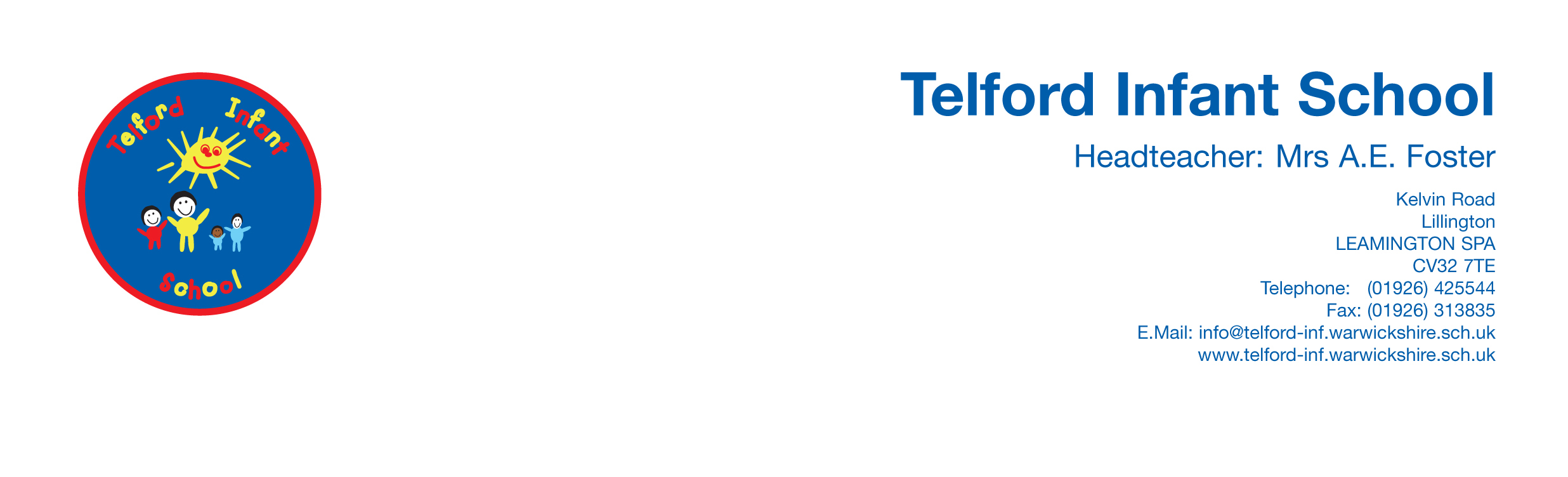 School Council Meeting Minutes 13/12/23Indigo – (Daniel, Nell) Turquoise – Arabella, TheoSapphire – (Nicolas, Bea)Amber –  Isla, BenSunshine –( Lochlan),Lois)Primrose – Alfie, LillyOur PurposeWe are the voice of the studentsWe aim to get things done to make our school better. To find ways to improve our school. To give every pupil a voice and to make all decision making fair.  Only three classes turned up today so I have emailed the minutes for our last school council meeting of the term.Today we talked about the buddy stops in the playground and got feedback from each classAre these used correctly?People are going to them but no one is checking to see if they have anyone to play with.How can we make them better?Please go over and ask if you can help even if it is not your friendCan we have more stops in the playgroundPlease remind all children of how to use them.AOB New school councillors for next term please give them your caps.School councillors will be called to help serve refreshments after the final assembly on Friday.